UỶ BAN NHÂN DÂN QUẬN BA ĐÌNHTRƯỜNG MẪU GIÁO MẦM NON A NGÀY HỘI CÔNG NGHỆ THÔNG TIN LẦN THỨ V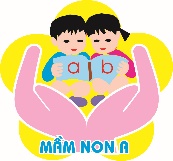 KỊCH BẢN E-LEARNINGHOẠT ĐỘNG KHÁM PHÁĐề tài: Dạy trẻ kỹ năng sử dụng điện thoại cố định và một số số điện thoại khẩn cấp.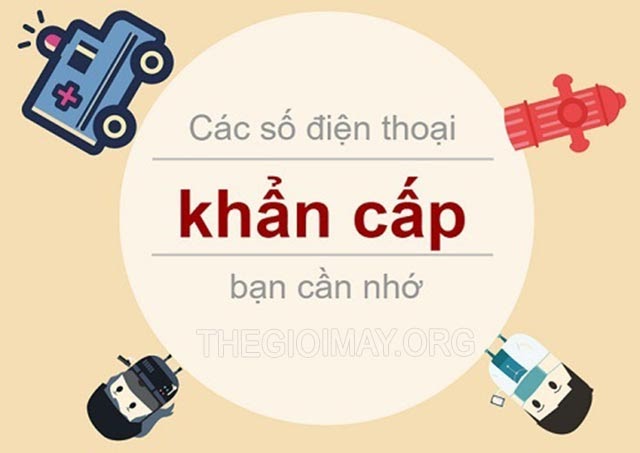 Lĩnh vực: Giáo dục Mầm nonTác giả: Vũ Thị PhượngChức vụ: Giáo viên lớp Mẫu giáo nhỡ Năm học: 2020 – 2021I - Mục đích – yêu cầu:Kiến thức:Trẻ biết tên gọi, chức năng, công dụng của chiếc điện thoại cố địnhNhận ra  một số trường hợp nguy hiểm và gọi người giúp đỡ; Trẻ biết cách sử dụng điện thoại cố định Trẻ biết 1 số số điện thoại khẩn cấp: 111; 113; 114; 115 và nhận biết  ý nghĩa của các số điện thoại khẩn được sử dụng trong cuộc sống hàng ngày: - 111 – Tổng đài quốc gia về bảo vệ trẻ em- 113 – Gọi công an, cảnh sát- 114 – Gọi cơ quan phòng cháy chữa cháy- 115 – Gọi cấp cứu về y tếKỹ năng: Trẻ chú ý quan sát, ghi nhớ số điện thoại: Cảnh sát  113; Cứu hỏa 114;  Cấp cứu 115Trẻ biết gọi số điện thoại khẩn cấp trong tình huống phù hợpNhận ra  một số trường hợp nguy hiểm và gọi người giúp đỡ:Biết gọi người giúp đỡ khi bị lạc Thái độ:Trẻ hứng thú tham gia vào các hoạt động. II - Chuẩn bị:* Đồ dùng của cô:- Giáo án powerpoit, các video, ghi âm cô giới thiệu  - Bài giảng E-Learning * Đồ dùng của trẻ: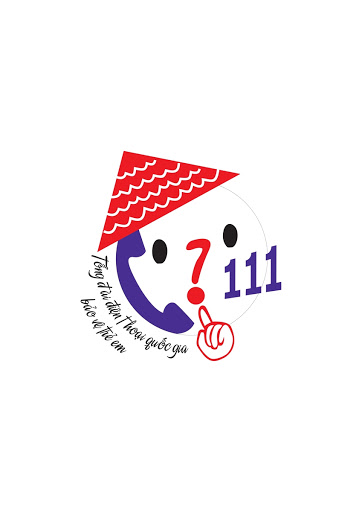 II) Kịch bản chi tiết:STTNội dung – Lời hướng dẫnMục tiêu và ý tưởng thiết kếSlide 1Trang bìa BỘ GIÁO DỤC VÀ ĐÀO TẠOCuộc thi Thiết kế bài giảng điện tửTiêu bài giảng dự thi: Dạy trẻ kỹ năng sử dụng điện thoại cố định và một số số điện thoại khẩn cấp.Chủ đề: Khám phá khoa họcLứa tuổi:Mẫu giáo nhỡ 4-5 tuổiGiáo viên: Vũ Thị Phượng Email: phuong1811@gmail.comĐiện thoại: 0966603122Đơn vị: Trường mẫu giáo mầm non A, Điện Biên, Ba Đình, Hà NộiTrang bìa giới thiệu những thông tin liên quan đến giáo viên và tên bài giảng Được lồng nhạc nền để tạo cho các con học sinh ấn tượng và sự vui tươi phấn khởi trước khi vào bài học Slide 2 Giới thiệu - Xin chào tất cả các con. Cô tên là Vũ Phượng dạy lớp Mẫu giáo nhỡ , trường Mầm non A Ba đình. Rât vui khi gặp lại các con trong giờ học khám phá ngày hôm nay! Ngay bây giờ, cô dành cho các con 1 trò chơi mang tên “ Ai nhanh, ai đúng”- Quay clip cô giới thiệuSlide 3Hướng dẫn trò chơiChào mừng các con đã đến với trò chơi “ Ai nhanh, ai đúng”Để quay lại, con  hãy kích chuột vào biểu tượng mũi tên màu xanh.- Để bỏ qua trò chơi, con hãy kích chuột vào biểu tượng gạch chéo màu đỏ.- Nếu đã sẵn sàng tham gia trò chơi, con hãy nhấp chuột vào ô có biểu tượng  ngón tay để bắt đầu và lắng nghe câu hỏi nhé.- Dạy theo phương pháp “ Lớp học đảo ngược”- Ghi âm giọng cô  hướng dẫn cách chơiSlide 4Trò chơi kiểm tra kiến thức Tổng kết phần trò chơiCâu 1( Dạng câu hỏi lựa chon) - Con hãy kích chuột vào ô có hình ảnh điện thoại bàn. . Điện thoại bàn             . Ô tô          . Xe máy. Điện thoại cầm tay    - Để trả lời câu hỏi các con kích chuột vào ô có biểu tượng hình bàn tay.Câu 2( Dạng câu hỏi Đúng Sai)Điện thoại bàn có ống nghe đúng hay sai?Câu 3( Dạng câu hỏi Hospot) Bé hãy tìm bàn phím điện thoại.  - Chúc mừng con đã hoàn thành trò chơi - Rất tiếc, con chưa hoàn thành trò chơi. Nếu muốn tiếp tục, con hãy kích chuột vào ô bên dưới biểu tượng ngón tayHình ảnh đưa ra kèm âm thanhĐánh giá phần trò chơiSlide 5Hướng dẫn cách sử dụng điện thoại- Cô giới thiệu với các con, đây là chiếc điện thoại cố định hay còn gọi là chiếc điện thoại bàn. Điện thoại dùng để liên lạc giữa những người cách xa nhau- Điện thoại có phần ống nghe, bàn phím, nút dừng cuộc gọi, màn hình hiển thị số.- Khi muốn gọi điện thoại các con nhấc phần ống nghe lên một phần áp vào tai phần có dây nối áp gần vào miệng. Sau đó các con ấn số. Khi có chuông reo ( tiếng chuông reo). Chúng mình nhấc máy lên. Khi trò chuyện điện thoại các con nhớ nói vừa phải, đủ nghe và nhớ  nên xưng tên của mình và nêu mục đích của cuộc nói chuyện.- Khi kết thúc cuộc gọi các con nhấn vào nút dừng cuộc gọi hoặc con có thể đặt ống nghe vào vị trí ban đầu.- Khi có người gọi điện thoại đến các con nhớ không đùa nghịch nói to hay chạm vào nút dừng cuộc gọi- Khi điện thoại đang đổ chuông ( tiếng chuông reo) có nghĩa là có người đang gọi đến. Các connhấc ống nghe lên chào hỏi và thực hiện cuộc trò chuyệnNhư vậy, các con đã biết về  điện thoại cố định và cách sử dụng nó rồi. Tiếp theo chúng ta cùng tìm hiểu thêm những số điện thoại khẩn cấp cần ghi nhớ nhé!Video cô hướng dẫn cấu tạo và cách sử dụng chiếc điện thoại cố định ( điện thoại để bàn)Slide 6Giới thiệu số điện thoại khẩn cấp cần ghi nhớVừa rồi các con đã biết cách sử dụng điện thoai cố định. Ngoài điện thoại cố định còn có rất nhiều điện thoại đó là điện thoại di động.Đồng hồ điện thoại đo được sức khỏe Giới thiệu điện thoại của các hãng nổi tiếng và của Việt Năm. Tiếp theo cô giới thiệu về các số điện thoại khẩn cấp cần ghi nhớ.Video ghi hình cô thuyết trình Slide 7Tình huống gọi số 115- Trong một số trường hợp khẩn cấp các con có thể gọi đến 1 số số điện thoại khẩn cấp sau đây* Đưa hình ảnh các tình huống nên gọi 115 Nếu con thấy có người bị ngất, tai nạn giao thông, mẹ sắp sinh em bé các con hãy bấm số 115 để được hỗ trợ kịp thời( kèm theo tiếng chuông báo)Power point các hình ảnh lồng tiếng  cô và tiếng chuông báo( kèm theo tiếng chuông báo)Slide 8Tình huống gọi số 114* Đưa hình ảnh các tình huống nên gọi 114:Trong trường hợp phát hiện ra cháy nhà, có lửa lớn ở bếp, hoặc nghe thấy tiếng chuông cứu hỏa con hãy bình tĩnh gọi cho chú lính cứu hỏa bằng cách bấm số 114Power point các hình ảnh lồng tiếng  cô và tiếng chuông báo( kèm theo tiếng chuông báo)Slide 9Tình huống gọi số 113* Đưa hình ảnh các tình huống nên gọi 113:Khi phát hiện ra kẻ trộm, xô xát đánh nhau hay thấy kẻ lạ trèo tường vào nhà hàng xóm các con có thể bấm số 113 để gọi các chú cảnh sátPower point các hình ảnh lồng tiếng  cô và tiếng chuông báo( kèm theo tiếng chuông báo)Slide 10Tình huống gọi số 111 * Đưa clip về bạo lực xâm hại trẻ em nên gọi 111: Khi nghi ngờ, chứng kiến những hành vi xâm hại, bạo lực với trẻ em gọi 111Power point các hình ảnh lồng tiếng  cô và tiếng chuông báo( kèm theo tiếng chuông báo)Slide 11Giới thiệu trò chơi “ Bé thông minh nhanh trí”Các con đã nhớ được bao nhiêu số điện thoại khẩn cấp rồi? Chúng ta hãy đến với trò chơi “ Bé thông minh nhanh trí” nào! - Nếu đã sẵn sàng tham gia trò chơi, con hãy nhấp chuột vào ô có biểu tượng  ngón tay để bắt đầu và lắng nghe câu hỏi nhé.Thu âm kết cho slide tìm hiểu về 1 số điện thoại khẩn cấp Slide 12Câu hỏi 1( Dạng câu hỏi trắc nghiệm)Con hãy quan sát kéo số điện thoại vào hình ảnh phù hợp?Để trả lời con hãy kích chuột vào ô có biểu tượng hình bàn tay+ Nếu trả lời đúng: Màn hình sẽ xuất hiện mặt vui cùng âm thanh: Bé trả lời đúng rồi. Để tiếp tục bé hãy kích chuột vào ô có biểu tượng hình bàn tay.+Nếu trả lời sai: => Màn hình sẽ xuất hiện mặt buồn cùng âm thanh:   Rất tiếc, con trả lời sai rồi. Để làm lại con hãy kích chuột vào ô có biểu tượng hình bàn tay.+Nếu tiếp tục trả lời sai: Có hình ảnh đáp án câu trả lời.Để tiếp tục con hãy kích chuột vào ô có biểu tượng hình bàn tay.Câu hỏi 2( Dạng câu hỏi kéo thả)Khi phát hiện ra đám cháy con sẽ gọi số điện thoại nào trong các số điện thoại sau:114  115 141 112Để trả lời con hãy kích chuột vào ô có biểu tượng hình bàn tayCâu hỏi 2( Dạng câu hỏi tương tác nối ý matching) Ghép các số điện thoại khản cấp với hình ảnh phù hợp.Tạo câu hỏi trên Quiz kèm hình ảnh và âm thanh Các câu hỏi và bài tập tương tác giúp trẻ củng cố kiến thức.Ghi âm để lồng vào các nút biểu tượng khi trẻ chơi: => Nếu trả lời đúng, trên màn hình sẽ xuất hiện  mặt cười cùng với âm thanh - Nếu trả lời sai, sẽ xuất hiện mặt buồn cùng âm thanhSlide 13Trò chơi “ Bé thông minh, nhanh trí”Câu hỏi 3: Bé nhanh mắt nhanh tay bấm số điện thoại khi hình ảnh xuất hiện trên màn hinh-Khi bấm đúng số điện thoại khi hình ảnh trên màn hinh sẽ xuất hiện video về nội dung ảnh đó- Kích chuột vào biểu tượng bàn tay dể tiếp tục xuất hiện hình ảnh khác+ Hình ảnh đánh trẻ em.Làm trên powerpointCác hình ảnh tình huống và số điện thoại khẩn cấp và âm thanh.Hình ảnh tình huống và các phương án lựa chọnSlide 14Trò chơi Hình ảnh đánh nhau trên phố Làm trên powerpointHình ảnh tình huống và số điện thoại khẩn cấp và âm thanh.Slide 15Trò chơiHình ảnh cháy nhàLàm trên powerpointHình ảnh tình huống và số điện thoại khẩn cấp và âm thanh.Slide 16Trò chơiHình ảnh bị ốmLàm trên powerpointHình ảnh tình huống và số điện thoại khẩn cấp và âm thanh. Slide 17Trò chơiCác câu hỏi dạng trắc nghiệm, đúng sai để học sinh lựa chọnThiết kế trò chơi trên storylinekèm âm thanh.Slide 18Tổng kết trò chơi- Chúc mừng con đã hoàn thành trò chơi Làm trên powerpointSlide 19Kết thúcKết thúc: - Giờ học đến đây là hết rồi. Cô Phượng xin chào các con và hẹn gặp lại vào giờ học sau, để tạm biệt, các con cùng lắng nghe bài hát “ Năm ngón tay xinh”Quay clip cô kết thúc giờ họcSlide 20https://www.youtube.com/watch?v=D6MZWfmbqs0Clip bài hát “ Năm ngón tay xinh”Slide 21Tài liệu tham khảo: hình ảnh clip từ các trang youtube.com- Google. com- Chương trình GDMN mới.- Tài liệu từ các đồng nghiệp- Phần mềm....Lồng nhạc nhẹ nhàngSlide 22Trên đây là bài giảng E- learning của tôi. Rất mong nhận được sự đón góp ý kiến của ban giám khảo đê bài giảng của tôi được hoàn thiện hơn.     Xin chân thành cảm ơn!Lồng nhạc nhẹ nhàng